     活動名稱     活動名稱2018 黑豹旗青棒錦標賽2018 黑豹旗青棒錦標賽     內容描述     內容描述很感謝學校讓棒球隊參加2018黑豹旗，今年對上來自雲林的斗六高中。比賽前半段兩隊不相上下，三局時由文華先取得1分領先，隨即斗六追平並超前。後段比賽文華展現韌性，靠著全壘打追平比數，可惜後繼無力，以11:9敗給斗六高中。但此場比賽讓教練也讚賞文華的進步，期待文華高中棒球隊能永續經營，創造巔峰!很感謝學校讓棒球隊參加2018黑豹旗，今年對上來自雲林的斗六高中。比賽前半段兩隊不相上下，三局時由文華先取得1分領先，隨即斗六追平並超前。後段比賽文華展現韌性，靠著全壘打追平比數，可惜後繼無力，以11:9敗給斗六高中。但此場比賽讓教練也讚賞文華的進步，期待文華高中棒球隊能永續經營，創造巔峰!      照片彙整      照片彙整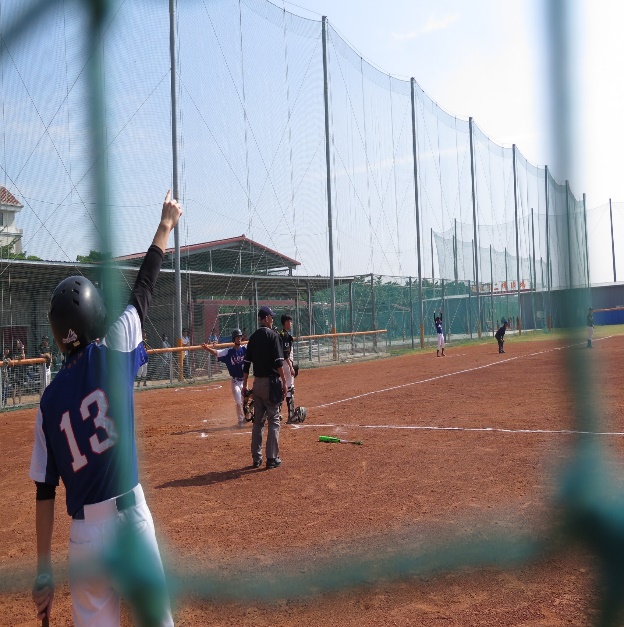 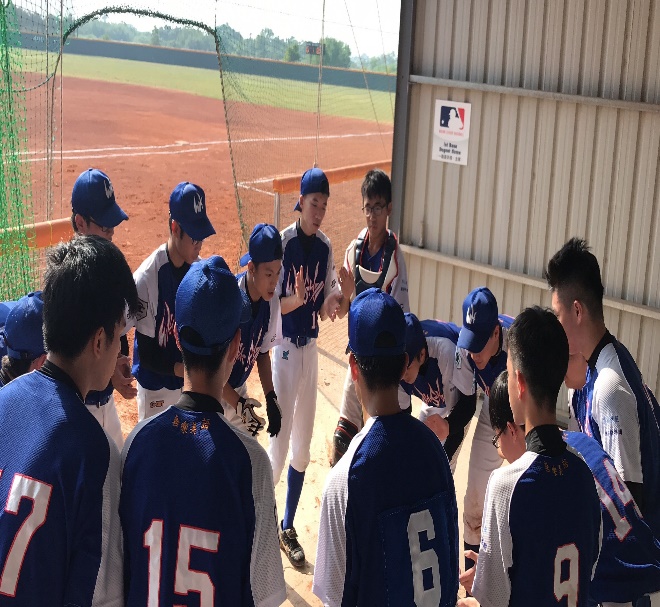          文華跑回全場第一分賽前精神喊話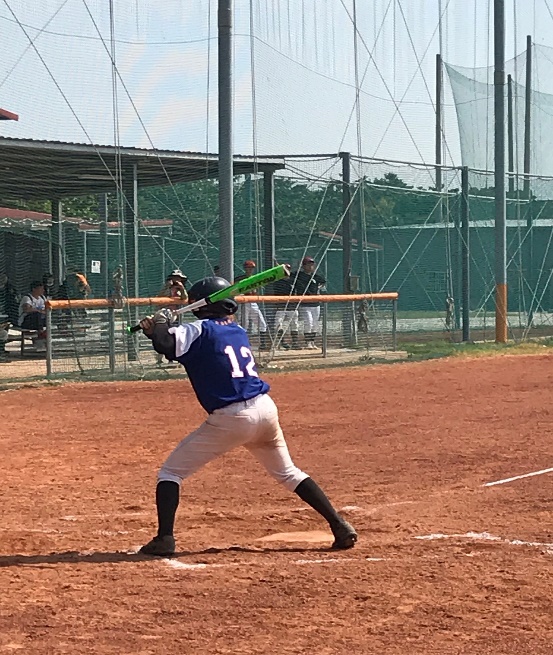 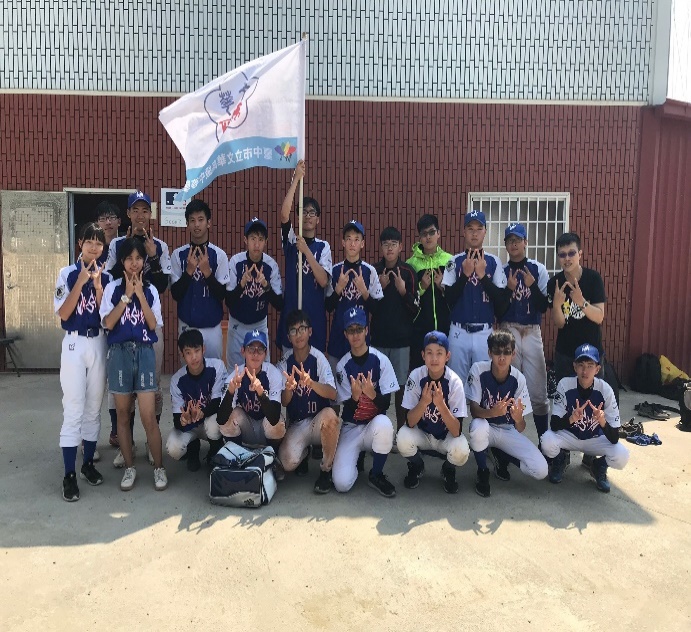           紀凱維擊出全壘打賽後全隊合影